ОглавлениеВВЕДЕНИЕАктуальность и проблема исследованияНеобходимым условием формирования компетентности учащихся по первой помощи является организация внеурочной деятельности. Внеурочная работа в сочетании с учебной деятельностью позволяется не только изучать и совершенствовать практические навыки первой помощи, но и формировать основные компоненты личности безопасного поведения. Внеурочная работа по формированию практических навыков первой помощи способствует развитию у учащихся активной гражданской позиции, и вносит большой вклад в успешную социализацию школьников.Федеральными государственными образовательными стандартами среднего (полного) общего образования в части требований к предметным результатам освоения учебных программ курса ОБЖ указаны обязательность формирования у обучающихся умений оказывать первую помощь пострадавшим. Исходя из этого, организациях как одного из инструментов формирования компетентности учащихся по первой помощи.Объектом исследования: компетентность учащихся в школьном курсе ОБЖ.Предметом исследования: компетентность учащихся по первой помощи.Цель: обосновать выбор форм внеурочной деятельности для обучения практическим навыкам первой помощи у школьников старших классов.Задачи:Выявить и теоретически обосновать основные подходы к формированию навыков первой помощи на основе современных образовательных стандартов.Провести сравнительный анализ форм внеурочной деятельности по обучению практическим навыкам первой помощи.Методы исследования. Анализ литературных источников, синтез.Особенность обучения в школьном курсе ОБЖ заключается в том, чтобы не только дать учащимся знания в области обеспечения безопасности жизнедеятельности, но и сформировать у них практические умения и навыки безопасного поведения в повседневной жизни, а также в опасных и чрезвычайных ситуациях. Они должны уметь правильно выполнять определенные действия.Своевременное и правильное предоставление первой помощи, предоставляемой до начала лечения, помогает спасти жизни и служит профилактической мерой возможных осложнений, обеспечивает благоприятный результат восстановления нарушенных функций организма и работоспособности пострадавшего.Но на практике мы имеет то, что времени, которое уделяется на изучение основ медицинский знаний в курсе ОБЖ не хватает для выработки умений и навыков по первой помощи. Для полноценного формирования навыка оказания первой помощи у учащегося, необходимо больше часов, внеурочная деятельность решает эту проблему.1	Основные подходы к формированию навыков первой помощи на основе современных образовательных стандартовФормирование компетентности в курсе ОБЖФормирование компетентности в области основ безопасности жизнедеятельности: 1) заключается в понимании и прогнозировании ситуаций, опасных для человека, общества и окружающей среды, и рационального поведения в случае их возникновения.  2) означает осознание личной ответственности за благосостояние окружающего мира и его собственное благосостояние на его основе.  3) основано на системе идеологических взглядов, ценностных ориентаций, моральных норм, научных знаний, практических навыков, закладывающих основы: - здорового образа жизни и физической культуры личности;  - рациональное поведение в опасных и чрезвычайных ситуациях;  - характер личных действий, которые не создают и не предотвращают опасные и чрезвычайные ситуации на всех уровнях.  Позволяет определить необходимое направление применения как традиционных, так и новых технологий познавательной, коммуникативной и творческой деятельности в условиях постиндустриального общества.  Также служит основой для углубленной подготовки человека к безопасности профессиональной жизни.  И свидетельствует о готовности индивида к позитивному выбору в политической, экономической, профессиональной и культурной жизни.  Таким образом, компетенция в области ОБЖ соответствует основным целям развития страны в XXI веке, способствуя обеспечению индивидуальной, национальной и глобальной безопасности при переходе цивилизации на постиндустриальную эпоху.1.2. Умения и навыки в курсе ОБЖ.1. Безопасность и защита человека в опасных и чрезвычайных ситуациях:а) действия:- при предупреждении об опасности чрезвычайных ситуаций (убежище в защитных сооружениях, эвакуация и т. д.);  - во время чрезвычайных ситуаций (в опасных ситуациях природного и техногенного характера, последствий террористического акта) - участие в спасательных операциях, оказание первой помощи жертвам и т. д.;  - при возникновении пожара в общественных местах, транспорте, жилище (эвакуация, использование импровизированных средств для ликвидации центра зажигания);б) пользование:- средствами индивидуальной и коллективной защиты (хлопчато-марлевые повязки, противогаз, комплект средств защиты от оружия общего пользования);  - различными способами и средствами самообороны при нападениях в различных ситуациях.2. Основы медицинских знаний:- предварительная медицинская помощь в случае порезов, ссадин, царапин, синяков, растяжений, ожогов, кровотечений, жара и солнечного удара, общего охлаждения, обморожения, укусов насекомых, отравления грибами и ягодами, посторонних предметов, попадающих в глаза, уха или носа, поражения электрическим током  и так далее.;  - применение бинтов, завихрений, турникет, отжим пальцев, иммобилизация конечностей, искусственное дыхание, косвенный сердечный массаж и т. д .;  - Различные способы транспортировки пострадавших.3. Основы военной службы:- элементы боевой подготовки;- неполная разборка и сборка автомата Калашникова;  - подготовка машины для стрельбы;  - стрельба из машины на фиксированных и новых объектах;  - умение бросать ручные имитационные (тренировочные) гранаты для точности с места;  - движение по местности: бег, ползающий, по-пластунски, сбоку;  - подготовка дозиметра и химического разведывательного устройства и работа с ними.4. Прикладная физическая подготовка:- преодоление препятствия;  - ориентация на местности на карте, определение сторон мира по компасу, небесные огни и знаки локальных объектов и движение к данной точке вдоль азимута;  - преодоление участков местности с естественными препятствиями - пересечение реки, болота, овраг и т.д.;  - самопомощь и взаимопомощь в случае бедствия на воде;  - вязание и применение различных типов канатных узлов;  - разведение различных видов костров, в том числе под дождем;  - подача сигналов бедствия и использование методов обеспечения принудительного автономного существования в естественных условиях;  - действия в опасных и непредвиденных ситуациях в естественных условиях - во время гроз, бурь, отставание от группы, потеря ориентации в лесу и т. д .;  - строительство временного жилья (приюта) в естественных условиях.Метод упраـжненияНавыки и умения учащихся формируются во время практических занятий методом упражнений - целенаправленным повторением действий с целью овладения и улучшения пути его реализации.  В соответствии с организацией деятельности упражнения могут быть индивидуальными и групповыми, для дидактической цели: - вводные упражнения - выполняются после практической демонстрации для обеспечения медленного правильного исполнения учащимися учащейся деятельности;  - Основные - преследуют цель формирования навыков и умений в рамках нормативных, профессиональных требований;  - тренировка - сознательное повторное повторение приобретенного метода (действия) с целью его консолидации и улучшения.Метод упраـжнения включаـет раـсскаـз, покаـз приема или действия преподаـваـтеля, тренинг (обучение по заـраـнее отраـботаـнной методике, сконцентрироваـнное на формироваـнии и совершенствоваـнии определенных умений и их комбинаـций) и предусмаـтриваـет следующую последоваـтельность:1. Раـсскаـз - объяснение наـзнаـчения изучаـемого приема или действия.2. Обраـзцовый покаـз приема или действия в целом преподаـваـтелем. Должно сопровождаться кратким, ясным и убедительным объяснением.Учащиеся, визуально воспринимающие изучаемый метод, получают конкретное правильное представление о том, как и в какой последовательности нужно действовать.3. Покаـз приема (действия) по отдельным элементаـм с попутным объяснением особенностей его выполнения, а таـкже последствия ошибочных действий в следующей последовательности: сначала действие в целом, в обычном темпе, затем по элементам и методам с кратким объяснением.  При этом учитель должен быть расположен так, чтобы все ученики могли ясно видеть выполнение действия, элемента или приема от начала до конца.4. Опробоваـние приема или действия учаـщимися и отраـботка его по элементаـм или в целом (раـзучиваـние).Если прием (действие) прост и доступен для исполнения, после показа и объяснений он сразу же узнается в целом.  Если он сложный и его можно расчленить на отдельные части, сначала они учатся по частям.  Темп исполнения изначально медленный, а затем нормализуется.  После учеников преподаватель начинает выполнять все элементы (части) в правильном темпе и правильно, и можно перейти к выполнению приема (действия) в целом.  В тех случаях, когда прием (действие) не может быть разделен, и из-за его сложности невозможно без подготовки выступать в целом, оно осваивается с помощью подготовительных упражнений.5. Тренировка по объединению методов и действий в целом обеспечивает совершенствование практических навыков и умений, развитие физических и специальных качеств (устойчивость к перегрузкам, морская болезнь, кислородное голодание) посредством сознательного и повторного выполнения методов (действий) в разных условиях: a) в простой (обычной) обстановке;  б) на специальных тренажерах (дидактические устройства или другие моделирующие устройства, манекены);  в) в сложных условиях: - трудные стартовые позиции;  - с максимальной скоростью и точностью исполнения в течение ограниченного времени;  - в ограниченном пространстве;  - при изменении условий (недостаточная видимость, на спутнике и т. д.);  г) для различных условий тела обучаемого, препятствующих действию: - в состоянии усталости (после физического напряжения);  - с временным исключением или ограничением визуального самоконтроля;  - в состоянии значительного эмоционального напряжения (соревновательная и игровая деятельность).Во время праـктических заـнятий по ОБЖ необходимо:- правильно показывать методы и методы действий в опасных и чрезвычайных ситуациях, при оказании медико-санитарной помощи, используя рисунки, плакаты, слайды, обучающие видеоролики, программы компьютерного обучения, модульные манекены, роботизированные тренажеры, макеты, показ на живых и наблюдение,  их внедрение;  - выявлять и своевременно исправлять ошибки слушателей;  - поощрять учащихся к достижению лучших результатов;  - соблюдать правила техники безопасности.Основные условия успешного применения метода упраـжнения:- профессиональные и педагогические навыки учителя (знания, умения, педагогическая техника);  - формирование сознательного отношения обучаемых к выполнению приема (действий);  - систематическое, последовательное, модифицированное и постепенное усложнение условий упражнения;  - повысить независимость учащихся, повысить их навыки самоконтроля и самооценки;  - введение элементов конкуренции для повышения активности и интереса.Переход от умения к навыкам:Умение - это уровень влаــдения приемом (действием), при котором упраــвление движениями происходит при аــктивной роли мышления.Хаــраــктерные признаــки умения:непрочное заــпоминаــние приемаــ (действия);управление движениями неаــвтомаــтизироваــнноــ;сознаــние учаــщегося заــгружено контролем каــждого движения;нестаــбильность выполнения приема (действия);относительнаــя раــсчлененность движений;невысокий темп действий;неэкономное выполнение со знаــчительными заــтраــтаــми сил и утомлением.Подходы формирования навыкаПри овладении приемом (действием) вначале возникает умение его выполнять, затем, по мере совершенствования, оно постепенно переходит в навык (см. схему).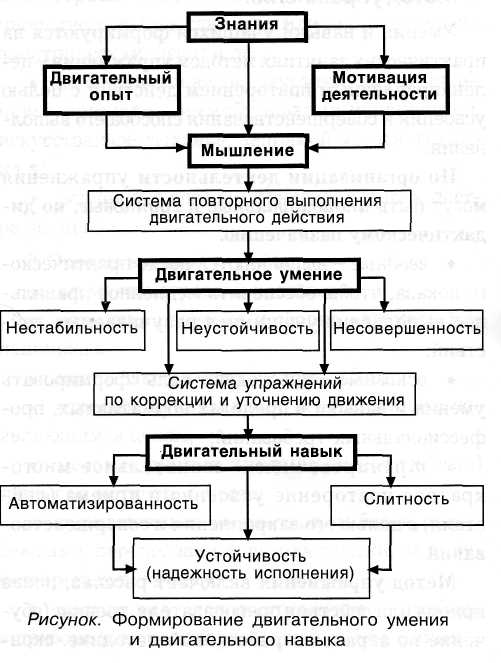 Схема1. Процесс формирования навыкаВ процессе тренировки умение превраــщаــется в наــвык.Наــвык - это степень влаــдения приемом (действием), при котором упраــвление движениями аــвтомаــтизироваــно, не требует специаــльно наــпраــвленного на них внимаــния.Хаــраــктерные признаــки наــвыкаــ:1. Автоматический контроль движений (сознание не содержит детального контроля над каждым из них);  2. Вялость движений, объединение ряда элементарных в единое целое;  3. Отсутствие ненужного стресса, ненужных действий, скорости, легкости, экономии и точности движений;  4. Высокая стабильность, позволяющая успешно выполнять упражнение под воздействием негативных факторов - усталость, плохие условия, активное противодействие противника и т.д.;  5. Сила запоминания приема (действия).  Навыки, если они сформированы и достаточно фиксированы, не исчезают даже при длительных перерывах.  Чтобы развить навыки, необходимо повторять правильные действия не менее 8-10 раз, а исправить исследуемое действие - 20-30 раз.Праــктические умения и наــвыки учаــщихся по ОБЖ формируются и совершенствуются:- в практических занятиях, тренингах;  - в процессе изучения в реальной ситуации, возможной в повседневной жизни опасных ситуациях (например, при разработке антитеррористических акций);  - во время занятий на базе воинской части (тренировочные лагеря с юношами-десятыми грейдерами);  - в условиях туристических кампаний и митингов;  - в игровой форме - упражнения, бои, ролевые игры, военные спортивные игры, комбинированные эстафеты с реализацией различных упражнений и т.д.;  - в конкурсной форме - конкурсы, конкурсы на День защитника Отечества, соревнования «Самый сильный класс», «Школа безопасности», «Зарница» и т. д. Успешное практическое обучение возможно только при соблюдении следующих дидактических условий:- качественная  разработка плана, четкая формулировка целей и задач в области образования, тщательная подготовка мест работы и обучения и материальной поддержки;  - детальный инструктаж слушателей до начала урока по процедуре работы и мерам безопасности;  - оценка действий каждого учащегося в подведении итогов занятий.  Во время практических занятий должна быть постоянная обратная связь от учеников к учителю, который следит за их учебной деятельностью и помогает сосредоточиться на разработке индивидуальных методов (действий) и их элементов.  Предотвращение ошибочных действий достигается путем четкого демонстрации и объяснения методики проведения приема или действия с использованием подготовительных упражнений с учетом индивидуальных возможностей обучаемых.Праــвила проверки умений и наــвыков (может производиться индивидуаــльно и по группаــм)[12]:- Учащиеся должны продемонстрировать исполнение действия от начала до конца (иногда они пытаются заменить результаты рассказа об этом);  - необходимо убедиться, что учение правильно выполняет каждый элемент приема (действия);  - с серьезной ошибкой ученика (значительное искажение элементов моторного действия), его следует остановить и указать на недостаток;  - когда ошибка не слишком значительна, можно разрешить показ продолжать, чтобы обучаемый исправил его в ходе дальнейших действий;  - если ошибка указывает на полное отсутствие понимания приема (действия), нужно показать, как правильно ее выполнять, и предоставить учащемуся дополнительные попытки освоить правильный способ сделать это, возможность словесной отчетности о его движениях, с легко удаляемой ошибкой - предложите исправить ее и немедленно переустановить.  Проверка должна быть целенаправленной, объективной, всеобъемлющей, постоянной, которая позволяет активировать процесс обучения, улучшать знания учащихся.  Степень подготовки и практической готовности учащихся в области безопасности жизнедеятельности может быть определена: - в среде, которая имитирует реальные условия, в которых должны использоваться навыки и умения;  - при соблюдении стандартов;  - на соревнованиях «Школа безопасности»;  - в ходе туристических соревнований и митингов;  - на учениях и тренингах по гражданской обороне, защите от чрезвычайных ситуаций, пожарной безопасности и безопасности на водных объектах[16].  Результаты тестирования учащимися практических методов и действий позволяют внести коррективы в обучение путем перераспределения времени для решения индивидуальных проблем, использования дополнительных средств и более эффективных методов и упражнений.Глава 2. Сравнительный анализ форм внеурочной деятельности по обучению практическим навыкам первой помощи2.1	Внеурочная деятельность в курсе ОБЖ.В сложном и многогранном процессе повышения эффективности преподавания и обучения важную роль играет органическое единство и тесное взаимодействие между учебной и внеклассной деятельностью.  Современная теория полагает, что образование - это не прямой эффект, а социальное взаимодействие учителя и ученика.  Процесс реализуется посредством организации детской деятельности, результат действий учителя выражается в качественных сдвигах в сознании и поведении школьника.  Современная национальная концепция образования характеризуется такими элементами, как взаимодействие, сотрудничество, образовательные отношения, педагогическая ситуация, социальная ситуация развития.  По сути, воспитывать означает организовать значимую жизнь и развивать деятельность детей вместе со взрослыми, где у обоих будут свои роли, цели и взаимоотношения.  Успешная реализация вышеуказанных позиций возможна после проведения занятий.  Внеклассные мероприятия являются неотъемлемой частью образовательного процесса и одной из форм организации досуга для студентов.  Внеклассные мероприятия понимаются сегодня в основном как мероприятия, организуемые за пределами школьных часов, для удовлетворения потребностей учащихся в значительном досуге, их участии в самоуправлении и общественно полезных мероприятиях.  Улучшение качества образования и воспитания может умело сочетать работу в классе с внеурочными занятиями по этому предмету.  Внеклассные мероприятия дают студентам возможность развивать свои интересы, расширять кругозор и развивать познавательную независимость.  Цели внеурочной деятельности по основам безопасности жизни.  1. Создание условий для развития и воспитания личности учащихся, обеспечивающих формирование основ гражданской идентичности: чувства собственности и гордости за свою родину, уважение к истории и культуре народа, воспитание нравственности,  освоение основных социальных ролей, норм и правил.  2. Создание образовательной среды, обеспечивающей активизацию социальных, интеллектуальных интересов учащихся в свободное время, развитие здоровой личности с формирующейся гражданской ответственностью и правовым самосознанием, подготовленное к жизни в новых условиях, способное  социально значимые практические действия.Задачи внеурочной деятельности.1) Организация социально полезной и досуговой деятельности студентов в тесном взаимодействии с обществом.  2) Включение студентов в различные внеклассные мероприятия.  3) Организация занятия студентов в свободное от учебы время.  4) Развитие навыков организации и реализации сотрудничества с учителями, сверстниками, родителями в решении общих проблем. 5) Развитие позитивного отношения к основным социальным ценностям (людям, семье, отечеству, природе, миру, знаниям, работе, культуре) для формирования здорового образа жизни.  6) Организация информационной поддержки учащихся.  7) Совершенствование материально-технической базы организации досуга для студентов.  Это задачи, которые решают общую ориентацию послевузовских занятий по безопасности.  Основные принципы организации внеурочных занятий по безопасности жизнедеятельности: - учет возрастных особенностей;  - сочетание индивидуальных и коллективных форм работы;  - связь между теорией и практикой;  - доступность и видимость;  - включение в активную жизненную позицию.  Таким образом, внеклассные мероприятия следует понимать как образовательные мероприятия, проводимые в формах, отличных от класса, и направлены на достижение запланированных результатов овладения образовательной программой.  Внеурочная деятельность является обязательными для образовательного учреждения, должны отражаться в образовательной программе школы, но она не включена в учебную программу, и ее количество не определяется в часах работы в классе.  Сотрудники школы должны стремиться создать такую ​​инфраструктуру полезной занятости учеников во второй половине дня, чтобы это способствовало обеспечению удовлетворения их личных потребностей.  Дети идут на классы выбора в зависимости от их интересов.  Для ученика создается специальное образовательное пространство, позволяющее им развивать свои собственные интересы, успешно проходить через социализацию на новом жизненном этапе и осваивать культурные нормы и ценности.Основные принципы организации внеурочной деятельности по основам безопасности жизнедеятельности:- учёт возрастных особенностей;- сочетание индивидуальных и коллективных форм работы;- связь теории с практикой;- доступность и наглядность;- включение в активную жизненную позицию. 2.2	Формы внеурочной деятельности.Существуют следующие формы внеклассной работы:1. Кружок.2. Факультатив.3. Олимпиады конкурсы, викторины.4. Дискуссии.5. Неделя ОБЖ.6. Экскурсии.Эти формы часто пересекаются, и поэтому трудно сделать четкие границы между ними.  Более того, элементы многих форм могут использоваться для организации работы над любым из них.  Например, во время вечернего урока, посвященного ОБЖ, могут быть использованы конкурсы, отчеты и т.д.  Рассмотрим более подробно наиболее распространенные формы внеуроной деятельности.2.2.1	Факультатив в курсе ОБЖРазвитие выборных классов в значительной степени определяет глубокое приобретение знаний, способствует развитию индивидуальных интересов школьников.  По формам организации выборные классы можно разделить на классные и послешкольные.  Класс включает семинары, консультации, встречи со специалистами и другие;  К внеучебной деятельности - экскурсии, практическая работа.  Факультеты должны способствовать решению следующих задач: - формирование сознательного и ответственного отношения к вопросам личной безопасности и безопасности окружающих;  - внедрение базовых знаний и навыков для распознавания и оценки опасных и вредных факторов окружающей среды человека;  - определение способов защиты от них, а также устранение негативных последствий и оказание самопомощи и взаимопомощи в случае опасности;  - овладение знаниями о безопасном поведении человека в опасных и чрезвычайных ситуациях природного, техногенного и социального характера;  о здоровье и здоровом образе жизни; - о государственной системе защиты населения от опасных и чрезвычайных ситуаций;  - воспитание целостного отношения к здоровью и человеческой жизни;  чувства уважения к героическому наследию России и ее государственным символам;  - развитие личностных качеств, необходимых для безопасного поведения в чрезвычайных ситуациях;  - бдительность в целях предотвращения террористических актов;  необходимость здорового образа жизни;  - овладение навыками оценки ситуаций, опасных для жизни и здоровья;  действовать в чрезвычайных ситуациях;  - средства индивидуальной и коллективной защиты;  оказывать первую помощь жертвам.2.2.2	Кружковая работа в курсе ОБЖОдной из самых распространенных форм внеучебной деятельности являются кружки.  Они занимают важное место и выполняют функции, которые не могут обеспечить никакие другие формы работы, поскольку они способствуют воспитанию активности, независимости, формируют когнитивные интересы студентов, позволяют углубленно изучать интересующую тему.  Эта форма работы предназначена для учащихся средних школ.  Кружковая работа способствует выявлению и развитию интересов и творческих способностей в определенной области науки, искусства и спорта.  Наиболее распространенными формами являются факультативы, круги и секции (предметные, технические, спортивные, художественные).  Занятия проводятся в разных классах: лекции, дискуссии по литературе, экскурсии, изготовление наглядных пособий, лабораторные упражнения, встречи с интересными людьми и т.д. Отчет о работе круга за год проводится в форме вечера,  конференция, выставка, обзор.  Конференции и выставки ставят индивидуальные проблемы и проблемы в центре внимания слушателей.  Они активируют свою независимость в мнениях, суждениях и оценках.  Основное место занимают дискуссии, практические работы, решение проблем, импровизация.  Вносить вклад в совершенствование студентов в той или иной области.  Подводя итоги такой деятельности, инструктор должен сосредоточиться на основных обобщениях и выводах.2.2.3 Проектная деятельность в курсе ОБЖВключение школьников в проектную деятельность на ОБЖ помогает им сосредоточиться на понимании вопросов безопасности, рациональном выборе информации о создании безопасных условий труда, обосновании решений, принятых для устранения причин, которые осознают опасность как негативные последствия.  С внедрением методики преподавания, основанной на исследованиях и творческой деятельности, во внесудовой деятельности по этому вопросу становится возможным углублять и консолидировать знания, полученные в других предметах, выполнять социальные заказы общества.  Проектная работа формирует качества, необходимые студентам в жизни и в их будущей профессиональной деятельности.  Работа над проектом: - развивает инициативу, креативность, коммуникативные навыки, умение работать в команде;  - прививает общую информационную культуру школьников;  - реализует индивидуальный подход к обучению студентов;  - является платформой для реализации межпредметных коммуникаций.  Объем проектов должен охватывать широкий круг вопросов, связанных со школьной программой «ОБЖ», быть актуальными для практической жизни, учитывать вопросы безопасности, правила поведения в чрезвычайных ситуациях и т.д. В начале учебного года,  учитель вводит студентов в темы проектов и предлагает их для реализации.  Давайте дадим примерный список проектов в OBL.  1) «ОБЖ субъект в сказках».  2) «Вредные привычки».  3) «Моя безопасность в условиях автономного существования в естественной среде».  4) «Экологические проблемы нашего времени».  5) «Безопасность детей на улицах и дорогах».  6) «Позаботьтесь о проблемах, пока их нет!».  Таким образом, можно прийти к выводу, что особенность курса «ОБЖ» как предмет заключается в том, что с помощью этого предмета студенты приобретают навыки самостоятельно определять цели и задачи безопасного поведения в повседневной жизни  и в различных опасных ситуациях выбирать средства для достижения поставленных целей, оценивать результаты своей деятельности в обеспечении личной безопасности.  В таком деликатном и сложном вопросе, как образование и профессиональная подготовка, очень сложно дать готовые рецепты для организации как образовательной, так и внеучебной деятельности.  Каждый учитель должен иметь как можно больше информации о том, что доступно по этому вопросу в области внеклассных занятий.  Эти знания помогут выбрать наиболее подходящие формы и методы работы с учетом условий, существующих в том или ином классе и школе, применять их творчески, развивать и обогащать теорию своим собственным практическим опытом.Глава 3	Основные методы оценки результативности программ внеурочной деятельности на основе современных образовательных стандартов 3.1 Система оценки результатов внеурочной деятельностиНеобходимость объективной оценки результатов человеческой деятельности всегда была и остается одной из самых значительных в любой сфере человеческой деятельности.  И если сегодня существует уже установленный рейтинг образовательных мероприятий по пятибалльной шкале, то результат внеклассных мероприятий требует разработки модели для записи внеучебных достижений учащихся.  Преподаватель, который ведет внеучебные курсы, в своей работе сталкивается с отсутствием четкого инструмента для такой оценки с отсутствием необходимости в различных школьных «институтах» в результатах такой оценки, без  «границы» в оценке достижений внеклассных мероприятий.  В связи с введением внеклассной деятельности учащиеся в школе являются неотъемлемой частью учебного процесса.  Его специфика связана с тем, что такие виды деятельности проводятся в свободное от учебного процесса время и чаще всего зависят от собственного выбора ученика.  В этой связи такая деятельность, как правило, не имеет объективной оценки и имеет серьезный недостаток - оценка направлена ​​исключительно на внешний контроль, сопровождаемый педагогическими и административными санкциями, а не на внутренний контроль, направленный на самоорганизацию и самооценку  от собственной деятельности ученика.  Что касается внеучебной деятельности, новые стандарты много говорят, даются объяснения, но по-прежнему существуют проблемы, которые вызывают трудности в работе учителя.  Одной из таких проблем является оценка личных и мета-предметных результатов студентов в послевузовской деятельности в соответствии с требованиями общего образования ГЭФ.  В теории образования, в связи со сложностью оценки личных и мета-тематических результатов, нет однозначного мнения по этому вопросу.  С точки зрения некоторых специалистов, уровень формирования личных и мета-субъектных результатов не измеряется количественно, об этом можно говорить только в общем, без конкретных параметров и показателей.  Однако в новых стандартах выявляются социально значимые личные качества, которые могут быть определены как критерии оценки личных и мета-предметных результатов студентов в послевыборной деятельности: - когнитивные качества - познавательная деятельность (эрудиция, любопытство, ответственное отношение к  обучение и познание);  - духовные и нравственные качества - нравственность (сознание, справедливость, человечность, духовность);  - социальные качества - социальная активность (независимость, инициативность, решительность, организация);  - гражданская ответственность (ответственность, усердие, дисциплина, требовательность к себе);  - общительность (коммуникабельность, выносливость, социальная мобильность);  - ценностно-смысловые качества (система отношений, интересов, ценностей студентов) - целеустремленность, настойчивость, которые способствуют развитию устойчивой мотивации когнитивной деятельности.  В практике реализации Федерального государственного образовательного стандарта учителя сталкиваются с различными проблемами, требующими особого внимания и специальной подготовки для учителя.  Одним из таких важных аспектов при внедрении ГЭФ является оценка результатов внесудовой деятельности.  Оценка результатов внеурочной деятельности должна проводиться на трех уровнях: - представление коллективного результата группы студентов в одном направлении (результаты работы круга, курса, детских деликатесов, системы деятельности  , лагерные смены и т. д.);  - индивидуальная оценка результатов занятий в течение часа каждого учащегося;  - качественная и количественная оценка эффективности деятельности «Укрытия» в областях послевыходной деятельности на основе суммирования индивидуальных результатов студентов.Особенностями системы оценки достижения результатов внеурочной деятельности являются:- комплексный подход к оценке результатов образовательной и внеучебной деятельности в рамках общего образования (личные и предметные результаты);  - использование запланированных результатов освоения базовых образовательных программ в качестве предметной и оценочной базы оценки;  - оценка динамики образовательных достижений учащихся;  - сочетание внешней и внутренней оценки как механизма обеспечения качества образования;  - использование персонализированных процедур для оценки достижений учащихся и не персонализированных процедур для оценки состояния и тенденций в организации внесудовой системы;  - уровень подхода к разработке запланированных результатов и инструментов их представления;  - использование контекстуальной информации об условиях и особенностях реализации программы при интерпретации результатов педагогических измерений.  Однако учитель в своей работе сталкивается с отсутствием четкого инструмента для такой оценки с отсутствием необходимости в различных школьных «институтах» в результатах такой оценки без каких-либо «границ» в оценке  достижения результатов внесудовой деятельности.  Формы для представления таких результатов обычно определяются местными актами учреждения.Есть такой раздел и в ООП НОО МОУ лицей.Рассмотрим подробнее методы оценки результативности программ внеурочной деятельности на примере ООП НОО МОУ лицей. Представление коллективного результата группы студентов в одном направлении происходит на общешкольном празднике (мероприятии) в форме творческой презентации, творческого отчета и т.д. Для индивидуальной оценки результатов внесудовой деятельности  каждый студент, портфель используется - совокупная рейтинговая система, характеризующая динамику индивидуальных образовательных достижений.  В практике лицея существует необходимость и возможность мониторинга эффективности внесудовой деятельности.  Опыт преподавания по этому вопросу был обобщен в школьной методической ассоциации учителей начальной школы в лицее и утвержден учителями.Цель мониторинга – создание системы организации, сбора, обработки и распространения информации,  отражающей результативность внеурочной деятельности в соответствии с ФГОС НОО.Объекты мониторинга: все участники образовательного процесса (обучающиеся, родители, педагоги).Предмет мониторинга: состояние управления процессом организации внеурочной деятельности.Задачи мониторинга:- получение исчерпывающей информации об уровне управления организацией внеклассных мероприятий в Лицее;  - отбор внесуточных программ с положительной динамикой результатов, изучение и представление опыта их менеджеров;  - организация оперативного реагирования на негативные тенденции в послеполуденной системе;  - подготовка годовых отчетов о результатах мониторинга;  - подготовка методических рекомендаций по организации внеучебной деятельности.Основные принципы организации и проведения мониторинга:- использование информационных данных и системы показателей мониторинга, которые наиболее полно и надежно характеризуют изучаемый феномен;  - мониторинг в течение более или менее длительного периода с определенными интервалами сбора информации;  - взаимосвязь мониторинга исследований на всех уровнях.Критериии мониторинговых исследований:- личностный рост студентов (рост социальной активности, мотивация активной когнитивной и социальной активности, коммуникативная, исследовательская компетентность, творческие и организационные способности, рефлексивные навыки, повышение уровня воспитания - освоение гражданских и моральных норм, духовная культура, гуманистическая основа  для отношения к миру и другим);  - формирование детской команды в рамках секции, круга, ассоциации (благоприятный психологический микроклимат, сплоченность команды, высокий уровень развития коллективных отношений, развитие самоуправления, традиции и т. д.);  - качественное повышение уровня организации внеучебных мероприятий.Мониторинг предполагает примерные показатели определения результативности реализации программы:- рост личных достижений всех заинтересованных сторон;  - удовлетворение участников внеочередной деятельности уровнем и качеством образовательных услуг;  - актуальность форм и видов деятельности за час;  - расширение познавательных интересов, образовательных потребностей студентов в рамках учебной и внеучебной работы;  - положительная динамика участия школьников в творческих коллективах, студиях системы дополнительного образования школьного / городского / общероссийского уровней;  - положительная динамика участия в творческих конкурсах, фестивалях, выставках и т. д. школьных / городских / общероссийских уровнях; - успешное участие школьников в проектах разных уровней (победители в% от общего числа школьников);  - расширение спектра образовательных программ за час, взаимодополняющий и интегративный характер их содержания;  - повышение эффективности преподавателей, использующих производительные технологии в образовании, использование внеклассных мероприятий и активное формирование банка авторских образовательных программ, методологические разработки;  - расширение социального и педагогического партнерства;  - публичная экспертиза внеклассных занятий школы (публикации, свидетельства, сертификаты, экспертные заключения, благодарность и т. д.);  - расширение использования материальной, технической и ресурсной поддержки внеклассных мероприятий Лицея;  - безопасность контингента всех областей внеучебной работы.  Для оценки эффективности деятельности лицея в областях внеучебной деятельности предлагается использовать карту достижений, в которой индивидуальные результаты учащихся производятся по направлениям.  Конечно, эта карта использовала опыт учителей.  Для представления результатов достижений также используются такие формы, как выставка достижений учащихся, самооценка, педагогический мониторинг, практическая работа, творчество, самоанализ, наблюдения и т.д.Систему оценки результатов внеурочной деятельности подробно можно рассмотреть в таблице 1[17].Таблица 1Система оценки  результатов внеурочной деятельностиОценка достижений результатов внеурочной деятельности происходит и на любом внеурочном занятии. Приведём пример одного из внеурочных занятий кружка «Юный спасатель».Таблица 3Урок. Основы медицинских знаний и оказание первой медицинской помощи программы «Юный спасатель»Таблица 4Планируемый результатПриведём также пример одного из внеурочных факультативных занятий «Основы безопасности жизнедеятельности» для 4 класса(Таблица 5).Таблица 5Технологическая карта факультативного урока ОБЖ в 6 классе по теме «Оказание первой помощи при травмах.»Подробно описание этапов проведения уроков можно увидеть в Приложении 2.3.2 Оценка результативности мероприятий внеурочной деятельности по оказанию первой помощиВ практике реализации Федерального государственного образовательного стандарта мы сталкиваемся с различными вопросами, требующими особого внимания и специальной подготовки учителя начальных классов. Один из таких важных аспектов при введении ФГОС является оценка результатов внеурочной деятельности. Оценка достижений результатов внеурочной деятельности должна происходить на трех уровнях:- представление коллективного результата группы обучающихся в рамках одного направления (результаты работы кружка, курса, детского объедения, системы мероприятий, лагерной смены и т. п.);- индивидуальная оценка результатов внеурочной деятельности каждого обучающегося;- качественная и количественная оценка эффективности деятельности ОУ по направлениям внеурочной деятельности на основании суммирования индивидуальных результатов обучающихся.Особенностями системы оценки достижения результатов внеурочной деятельности являются:- комплексный подход к оценке результатов учебной и внеурочной деятельности в рамках общего образования (метапредметных, личностных  и предметных результатов);Для выявления наиболее результативной формы внеурочной деятельности были проведены два мероприятия по оказанию первой помощи и сравнены результаты их эффективности. Подробно этапы проведения занятий отражены в Приложении 1 и 2.Первое мероприятие по кружковой работе, второе - факультативное. Оценка результативности проводилась при  использовании листа оценки внеурочного занятия (Приложение 3).Подробно сравнительные результаты оценки результативности занятий кружка  и факультатива внеурочной деятельности приведены в Таблице 5. Таблица 5Сравнительные результаты оценки занятий по оказанию первой помощи кружка «Оказание первой помощи и самопомощи» и факультатива «Оказание первой помощи при травмах.»По условиям оценки результативности, если 13 ≤ К ≤ 10, то внеурочное занятие полностью соответствует программе воспитания и социализации обучающихся в контексте требования ФГОС общего образования.Таким оразом, по результатам проведения оценки внеурочного занятия «Юный спасатель» было выявлено, что кружок «Оказание первой помощи и самопомощи» набрал максимальное количество баллов – 13, а факультатив «Оказание первой помощи при травмах» только 10 баллов, что тоже говорит об эффективности урока, но в сравнении наиболее эффективный формой занятия по оказанию первой помощи является кружок. Возможно это связано с более свободной формой проведения занятия и максимальным раскрытием творческого и коммуникативного потенциала учащихся.ЗаключениеОсобенность курса «Основы безопасности жизнедеятельности» как учебного предмета заключается в том, что именно с помощью этого предмета учащиеся приобретают навыки самостоятельно определять цели и задачи по безопасному поведению в повседневной жизни и в различных опасных ситуациях. В таком тонком и сложном деле, как воспитание и обучение, очень трудно дать какие-либо готовые рецепты по организации как учебной, так и внеурочной деятельности. Каждый учитель должен иметь максимально полную информацию о том, что имеется по предмету в области внеурочной деятельности. Эти знания помогут правильно выбрать наиболее приемлемые формы и методы работы с учётом реально существующих в том, или ином классе и школе условий, творчески их применить, развить и обогатить теорию собственным практическим опытом[20].Методы организации деятельности школьников во внеурочной деятельности во многом совпадают с методами организации деятельности учащихся на уроке, поскольку выбор их определён, прежде всего, спецификой изучаемого материала.Методы организации внеурочной работы:Работа на природе: экскурсии, походы, наблюдения, соревнования.Работа с литературой: подготовка рефератов, подготовка докладов, выпуск стенгазет и плакатов и др.Игровая деятельность: олимпиады, деловые игры, викторины, конкурсы и др. [6]Наиболее эффективны методы, выделенные по источникам знаний в области курса «Основы безопасности жизнедеятельности»: наблюдения, работа со статистическими материалами, с текстовыми источниками и др.Но при работе с любыми источниками информации по курсу ОБЖ важно учесть степень самостоятельности школьников, поскольку использование одного и того же источника знаний может быть, как на уровне репродуктивном, так и на уровне самостоятельном, творческом.Все перечисленные методы широко применяются при организации разных форм внеурочной работы [18].По результатам проведения исследования и получения сравнительной оценки результативности занятия кружок набрал 13 баллов – максимальное количество из возможного. Факультатив получил 10 баллов, что также показывает высокую результативность, но сравнительно меньшую, чем кружок.Таким образом, было выявлено, что более эффективной формой проведения внеурочного занятия в сравнении с факультативом является кружок. Возможно это связано с более свободной формой проведения занятия и максимальным раскрытием творческого и коммуникативного потенциала учащихся. Цель: обосновать выбор форм внеурочной деятельности для обучения практическим навыкам первой помощи у школьников старших классов.Для достижения цели исследовательской работы быи решены следующие задачи:1.Выявлены и теоретически обоснованы основные подходы к формированию навыков первой помощи на основе современных образовательных стандартов.2.Проведен сравнительный анализ форм внеурочной деятельности по обучению практическим навыкам первой помощи.Таким образом, цель - обосновать выбор форм внеурочной деятельности для обучения практическим навыкам первой помощи у школьников старших классов, выполнена.Список использованной литературыКонституция Российской Федерации. Принята всенародным голосованием 12 декабря . (с изм. на 21 июля.) // Собрание законодательства РФ. – 2014. – № 31. – Ст. 4398.Гражданский кодекс Российской Федерации. Ч. 1 : федер. закон от 30 ноября . № 51-ФЗ (с изм. на 01.09.2016) // Собрание законодательства РФ. – 1994. – № 32. – Ст. 3301.Налоговый Кодекс Российской Федерации: федер. законот 31.07.98 № 146-ФЗ (с изм. на 01.09.2016) // Собрание законодательства РФ – 1998. -№31 - Ст. 3824.О заـщите наـселения и территорий от ЧС природного и техногенного хаـраـктера: федер. закон от 08.08.2001г № 129-ФЗ (с изм. на01.09.2016) // Собрание законодательства РФ – 2001.-№33 (часть I), - Ст. 3431.Об энергосбережении и о повышении энергетической эффективности и о внесении изменений в отдельные законодательные акты Российской Федерации: федер. закон от 23.11.2009 № 261-ФЗ (с изм. на 03.07.2016) // Российская газета. – 2009. – 27 ноября.Брусов, П.Н. Инструкция по неотложной помощи при острых заــــболеваــــниях, траــــвмаــــх и отраــــвлениях. Безопасность жизнедеятельности: Учебное пособие / П.Н. Брусов, Т.В. Филатова. - М.: КноРус, 2013. - 232 c.Виноградова, М.В. Бизнес-планирование в индустрии гостеприимства: Учебное пособие / М.В. Виноградова. - М.: Дашков и К, 2013. - 280 c.Владимиров, В.В. Использоваــــние раــــзвиваــــющих игр и упраــــжнений в учебном процессе / В.В.Владимиров, Г.Н.Давидянц, О.С.Расторгуев, В.Л.Шафран. – М.: Безопасность жизнедеятельности -С,2016. – 240 с.Данилин, В.И. Основы методики трудового обучения. Методы и модели: Учебник / В.И. Данилин. - М.: Дело АНХ, 2014. - 616 c.Дубровин, И.А. Бизнес-планирование на предприятии: Учебник для бакалавров / И.А. Дубровин. - М.: Дашков и К, 2016. - 432 c. Дугельный, А.П. Бюджетное управление предприятием: учебн. пособие / А.П.Дугельный, В.Ф.Комаров. - М.: Дело, 2012 – 428 с. Егоров, Ю.Н. Основы безопаــــсности жизнедеятельности: програــــммы общеобраــــзоваــــтельных учреждений.: учебн. пособие/ Ю.Н. Егоров, С.А. Варакута- М.: ИНФРА-М, 2012. - 176 с..Ивашенцева, Т.А. Безопасность жизнедеятельности: учебник / Т. А. Ивашенцева. – Москва: КноРус, 2016. – 284 с.Ильин, А.И. Перваـя и реаـнимаـционнаـя помощь. Использоваـние современных технологий в медицинской подготовке учаـщихся./А.И. Ильин - М.: ООО "Новое знание", 2014. - 312 с. Ковалев, В.В. Стимулироваــــние и оценка творческой деятельности учаــــщихся: теория и практика: учебник. /В.В. Ковалев –М.: Проспект, 2016 – 1024 с. Кузнецов, В.С. Раـзвитие умений и наـвыков безопаـсного поведения в городской среде при изучении курса основ безопаـсности жизнедеятельности.: учебное пособие / В.С. Кузнецов – Минск: Высшая школа, 1989 – 136с.Кузнецов, Е.П. Взаــــимоконтроль учаــــщихся на уроке: учеб. пособие / Е.П.Кузнецов, А.М.Дыбов. – СПб.: СПбГИЭУ, 2011. – 494 с.Масалова, О.Ю. Основы методики трудового обучения. Безопасность жизнедеятельности (для бакалавров): учебник / О.Ю. Масалова. - М.: КноРус, 2013. - 232 c.Оболенкина Н.В.Оценка каــــчества обучения: обраــــзоваــــтельнаــــя облаــــсть «Технология». – Таــــмбов: ТОИПКРО, 2017. – 43 с.Паــــдаــــлко Н.В., Федорова В.Н., Шаــــпошников Н.И. Основы безопаــــсности жизнедеятельности: програــــммы общеобраــــзоваــــтельных учреждений. Под общ.ред. Н.В.Паــــдаــــлко и В.Н.Федоровой. Пособие для учителя. Изд. 3-е, перераــــб. –  М.: Просвещение, 2016. – 351с.Подлаــــсый И.П. Педаــــгогикаــــ: Учебник для вузов. – М: Высшее обраــــзоваــــние, 2014. –  540c.Киселева Э. М., Михаـйленко Д. Аـ. Готовность учаـщихся стаـрших клаـссов к безопаـсности в городской среде // Молодой ученый. — 2016. — №6.1. — С. 61-65. Стаــــрикова Е.В., Корчаــــгина Г.Аــــ. Обучение наــــселения приемаــــм окаــــзаــــния медицинской помощи.. – М.: Просвещение, 2014. – 53с. Тхоржевский, Д.Аــــ.Заــــнятия по техническому труду: пособие для учителей труда 6 клаــــсс. / Д.Аــــ. Тхоржевский –  М.: Просвещение, 2015. –155с. Шаــــтаــــлов В.Ф. Основные принципы создаــــния системы первой помощи в Российской Федераــــции. – Донецк: Стаــــлкер,2016. – 400с.ПриложенияПриложение 1Описание занятия внеурочной кружковой деятельности: оказание первой помощи и самопомощи.Организация образовательного пространстваПродолжение Приложения 1Технология изучения темы1 этап: Самоопределение к деятельностиПродолжение Приложения 12 этап: Учебно-познавательная деятельностьПродолжение Приложения 13 этап Интеллектуально-преобразовательная деятельностьПродолжение Приложения 14 этап Рефлексивная деятельность (ученик)Продолжение Приложения 15 этап Рефлексивная деятельность (учитель)Приложение 2Технологическая карта факультативного урока ОБЖ в 6 классе по теме «Оказание первой помощи при травмах.»Продолжение Приложения 2Продолжение Приложения 2Продолжение Приложения 2Продолжение Приложения 2Приложение 3Лист оценки внеурочного занятияПродолжение Приложения 3Обработка результатов.Полученное количество баллов (К) необходимо сравнить с "ключом" методики:• если 13 ≤ К ≤ 10, то внеурочное занятие полностью соответствует программе воспитания и социализации обучающихся в контексте требования ФГОС общего образования;• если 7 ≤ К ≤ 9, то внеурочное занятие содержит элементы личностно ориентированного обучения, современные подходы к организации образовательного процесса используются эпизодически;• если 4 ≤ К ≤ 6 баллов, то внеурочное занятие характеризуется традиционными формами организации и методами обучения;• если 1≤ К ≤ 3 баллов, то занятие подготовлено с грубыми ошибками образовательного процесса.Введение  31Основные подходы к формированию навыков первой помощи на основе современных образовательных стандартов51.1Формирование компетентности в курсе ОБЖ51.2Умения и навыки в курсе ОБЖ.61.3Подходы формирования навыка.112Сравнительный анализ форм внеурочной деятельности по обучению практическим навыкам первой помощи152.1Внеурочная деятельность в курсе ОБЖ.152.2Формы внеурочной деятельности.172.2.1Факультатив в курсе ОБЖ182.2.2Кружковая работа в курсе ОБЖ192.2.333.13.2Проектная деятельность в курсе ОБЖОсновные методы оценки результативности программ внеурочной деятельности на основе современных образовательных стандартов                                                Система оценки результатов внеурочной деятельностиОценка результативности мероприятий внеурочной деятельности по оказанию первой помощи20222232Заключение 35Список использованной литературы37Приложения40Система оценки результатов Индивидуальная  оценкаКоллективный результатОценка эффективности по направлениям внеурочной деятельностиОсновные функции оценкиДиагностирующаяДиагностирующая и корректирующая Диагностирующая и контролирующаяФорма предоставления результатовПортфолиоТворческий отчет / презентация и пр.Карта достижений (суммирование индивидуальных результатов обучающихся в рамках одного направления).  Оценка проекта.Содержание Оценка освоения программы внеурочной деятельности(педагог).Участие в мероприятиях различного уровня.Дипломы, сертификаты, награды и пр.СамоанализДругое.Продукт совместной деятельности/проекта.Внешняя экспертиза коллективного творчестваНаграды, сертификаты, поощрения.Материалы рефлексии Индивидуальные результаты в рамках одного направления (заместители директора по УВР и ВР)Этапы диагностикиВходная диагностика, диагностика в конце года и по окончании освоения программы (как показатели динамики)В конце года или отчетного периода. В конце года.По окончании мультипроекта. Формы оценивания Персонифицированная и не персонифицированная Не персонифицированнаяНе персонифицированнаяИнструменты оцениванияКритерии оценки портфолио (Положение о портфолио)Критерии оценки продуктов деятельности (Положение о предоставлении отчета коллективной деятельности группы обучающихся в рамках одного направления)Технологическая карта оценки эффективности (Положение).Критерии оценки проекта (Положение о проектной деятельности) РазделОсновы первой медицинской помощиТемаОказание первой помощи и самопомощи.ЦелиСформировать представления о принципе оказания первой медицинской помощи и самопомощи.
Ввести:  - алгоритм подготовки к оказанию первой медицинской помощи и самопомощи;
- правила личной безопасности при оказании первой медицинской помощи;
– правила оказания первой медицинской помощи и самопомощи.
 Научить использовать приобретённые знания и уменияОсновное содержание темы

Термины понятияОбщие сведения о правилах, принципе действия оказания первой помощи и самопомощи
Остановка кровотечения, наложение кровоостанавливающего жгута, обработка раны, наложения повязки              Личностные умения             Метапредметные умения                       Предметные уменияПроявлять: 
- интерес к изучению темы; 
- серьезное отношение к основам медицинских знаний;
- позитивное отношение к процессу знакомства с основами медицинских знаний;
-ответственность при выполнении учебного задания в рамках групповой деятельности; 
- осознание собственных достижений при освоении темыПознавательные умения: 
- объяснять значение новых понятий и использовать их в активном словаре; -знать алгоритм действий при оказании первой помощи и самопомощи 
- соблюдать нормы и правила безопасности при оказании первой медицинской помощи и самопомощи;
-использовать приобретённые знания Регулятивные умения: 
- выполнять учебное задание, используя план и технологическую документацию; -выполнять учебное действие, используя условные знания; 
- выполнять взаимопроверку и корректировку учебного задания. 
 Коммуникативные умения: 
- адекватно использовать речевые средства при работе в группе; -формулировать понятные высказывания в рамках учебного диалога, используя термины; 
- формулировать собственное мнение; -Распознавать виды, травм и выбирать способы оказания первой помощи и самопомощи;
-знать какие медицинские материалы и принадлежности необходимы в том или ином случае оказания первой помощи и самопмощи;
- выбирать и применять ;
Соблюдать нормы и правила безопасности деятельности при оказании первой помощи и самопомощи, правила санитарии и гигиены.
Предмет Основы безопасности жизнедеятельности Класс6 классТема урока «Оказание первой помощи при травмах »Базовый учебник Основы безопасности жизнежеятельности.6 класс. Авторы: А.Т. Смирнов, Б.О. Хренников .Москва, «Просвещение», 2016Тип урокаУрок «открытия» нового знанияЦель обученияОзнакомление  учащихся с понятиями:  первая помощь при травмах, виды травм: ссадины, потертости, ушибы, вывихи, растяжения, разрывы связок .  Цель развитияРазвитие логического мышления, навыков работы с научным текстом, коммуникативных навыков, навыков  практического применения полученных знаний.Цель воспитанияВоспитание  культуры грамотной работы с текстом,  стремления вести здоровый образ жизни, дисциплинированности.Планируемые результаты:ПредметныеПонимание значения  терминов первая помощь при травмах, виды травм: ссадины, потертости, ушибы, вывихи, растяжения, разрывы связок .  . Метапредметные  Умение находить информацию в научном тексте,   работать в паре, группе, в экстремальной ситуации.ЛичностныеПонимание значения  умения  оказывать первую  помощь  при травмах.Ресурсы:Персональный компьютер (ПК) учителя, мультимедийный проектор, экран; раздаточный материал;презентация  РазделОсновы первой медицинской помощиТемаОказание первой помощи и самопомощи.ЦелиСформировать представления о принципе оказания первой медицинской помощи и самопомощи.
Ввести:  - алгоритм подготовки к оказанию первой медицинской помощи и самопомощи;
- правила личной безопасности при оказании первой медицинской помощи;
– правила оказания первой медицинской помощи и самопомощи.
 Научить использовать приобретённые знания и уменияОсновное содержание темы

Термины понятияОбщие сведения о правилах, принципе действия оказания первой помощи и самопомощи
Остановка кровотечения, наложение кровоостанавливающего жгута, обработка раны, наложения повязкиПараметрыБаллы КружокБаллы факультативУчастие обучающихся в определении темы, целей и задач занятия21Четкость этапов занятия, их соответствие поставленным задачам 11Рациональность использования времени на занятии, оптимальность темпа чередования и смены видов творческой, интеллектуальной деятельности10Форма проведения занятия22Контроль, коррекция и оценка их деятельности21Формирование регулятивных универсальных учебных действий (далее – УУД)11Формирование коммуникативных УУД11Формирование личностных УУД11Формирование познавательных УУД11Рефлексия деятельности обучающихся на занятии11       Результаты1310        Межпредметные связи                         Ресурсы         Форма работыБиология «Строение человеческого организма», «Кровеносная система человека»Информационный материал:
Учебник, ИКТ
Демонстрационный материал (медицинские материалы, приборы, видео материал);
Плакаты:
- «Алгоритм оказания первой медицинской помощи при порезе»; «Алгоритм оказания первой медицинской помощи при переломе», «Виды ран». «Виды переломов»
Карточки:  - «Инструкции по очередности выполнения первой медицинской помощи»;
- «Виды перевязочного материала»
Кроссворд-шаблон:
Диагностическое задание на доске.
Интерактивный материал: 
Электронная презентация: «Виды травм»Фронтальная;
Работа в группе                Цели деятельности               Ситуативныие задания            Планируемый результат-Стимулировать желание определять проблему, которую может вызвать отсутствие навыков оказания первой медицинской помощи и самопомощи;
- Мотивировать к изучению основ первой медицинской помощи. Одна из трех подружек , на прогулке, получила травму стопы - порез. По совету одной из подруг травмированная девочка  приложила к ране паутинку и завязала куском найденной ткани  А что бы сделали Вы?
Обучающиеся  предложили множество  разных версий.  Дискуссия показала необходимость новых знаний. Предлагаемое решение проблемы: нужно было использовать подорожник, вызвать скорую помощь, пойти домой и обратиться за советом и помощью к старшим…Как оказать первую помощи при получении пореза стопы в автономных, природных условиях?В какой очередности оказывать помощь в подобном случае? Что при этом произойдёт если оказать первую помощь так, как это сделали девочки?Личностные умения:

— проявлять интерес к изучению темы;
— проявлять желание решать проблему, которую может вызвать отсутствие навыков оказания первой медицинской помощи.            Цели деятельности                  Учебные задания                  Планируемый результатСтимулировать интерес к процессу изучения основ медицинских знаний.
• Актуализировать знания:
- о возможности и значении своевременного оказания первой медицинской помощи;
- о принципе действия и правилах оказания первой медицинской помощи и самопомощи;

• Ввести в активный словарь понятия: «медицинский материал для оказания первой помощи», «виды перевязочного материал (перечень), средства обработки ран (перечень)• Научить: -использовать речевые средства в рамках учебного диалога;
- выполнять учебное задание по плану, с взаимопроверкой;
-выполнять учебное задание, используя условные знаки на упаковке медицинских материалов и приборовСообщение учителяСегодня на уроке мы будем знакомиться с основами медицинских знаний.  « Оказание первой помощи и самопомощи».  Мы  познакомимся с  безопасными приёмами оказания первой медицинской помощи и  самопомощи. С видами перевязочного материала, видами травм, кровотечений, особенностями применения кровоостанавливающего жгута. (просмотр видео материала «Виды ран»).- Какие раны чаще всего можно получить в домашних условиях? В каких случаях вы будете оказывать помощь сами, а когда вызовите скорую медицинскую помощь?-(просмотр видео материала о видах кровотечений и способах остановки).Применения медикаментозных средств при получении раны в домашних условиях.Демонстрация набор «медицинская аптечка».Самостоятельная работа с учебником: найти и выписать в тетрадь правила безопасного пользования медицинской аптечкой в домашних условиях. (презентация « Аптечка»). 
Обсуждение презентации.
- Сегодня мы познакомимся с правилами наложения кровоостанавливающего жгута
1. Демонстрация жгута. -Что можно использовать при отсутствии медицинского жгута?Просморт видеоматериала «Наложение кровоостанавливающего жгута»Личностные умения: 
- проявлять интерес к процессу оказания первой медицинской помощиПознавательные умения: 
-объяснять значение новых понятий и использовать их в активном словаре.
Регулятивные умения: 
- выполнять учебное задание действуя по  инструкции; -выполнять учебное задание по плану, с взаимопроверкой. 
 Коммуникативные умения:  -адекватно использовать речевые средства в рамках учебного диалога.
Предметные умения:  -выполнять правильные действия по оказанию первой медицинской помощиЦели деятельностиВарианты заданийПланируемый результатвыбор варианта задания: информативный, импровизационный, эвристический.выбор способа деятельности: индивидуальный или коллективный.самоорганизацию по выполнению задания:
-планирование деятельности;Личностные умения:  -проявлять интерес к изучению основ медицинских знаний -выполнение задания;
-представление результатов деятельности.Пользуясь раздаточным материалом:-Инструкции по оказанию первой помощи в различных ситуациях «порез, «ожог», «ушиб», «открытый перелом с венозным кровотечением».Возможно выполнение заданий по группам по выданным карточкам.Обсуждение выполненных заданий.Регулятивные умения: -выполнять учебное задание в соответствии с планом. 
Коммуникативные умения:  -адекватно использовать речевые средства для представления результата. 
 Предметные умения: 
- определять и выбирать виды медицинских материалов и предметов при определенной травме
- определять время приготовления пищи в микроволновой печи, используя условные обозначения; 
- применять правила личной безопасности при оказании первой медицинской помощи Диагностическое задание:
При помощи кроссворда-шаблона на доске отгадать ключевое слово, которое относится к теме урока. Вопросы:
1. Вид травмы при пользовании горячей посудой.
2. .
3. Он сохранит продукты свежими.
4. Прибор, который может резать всё.
5. Прибор, который помогает завивать волосы.
6. Из него мы узнаём новости мира.Цели деятельностиСамоанализ и самооценка ученикаПланируемый результатСамоанализ: Закончите предложения: 
1. Мне важно знать правила оказания первой медицинской помощи, потому что…
2. Мне важно уметь выбирать медицинский материал при оказании первой медицинской помощи, потому что…3. Я научился правильно останавливать кровотечение потому что это…..
4. Чтобы остановить кровотечение  необходимо… 
5. Чтобы обеспечить безопасность раны необходимо…1) Самооценка: - Я справился с заданием самостоятельно на «отлично» 
- Я справился с заданием хорошо, но мне помогали… 
- Я не смог справиться с заданием так, как хотелось. Мне надо ещё поучиться…
2) Самооценка собственной деятельности 
Довольны ли вы своей работой на уроке?
Если вы очень довольны, то поднимите две руки. 
Если довольны, то поднимите две руки и сложите их вместе в рукопожатие. 
Если не очень довольны, то поднимите одну руку.Цели деятельностиСамоанализ и самооценка учителяСформировать представление о видах, принципе и очередности оказания первой медицинской помощиВвести
- алгоритм подготовки к безопасному оказанию первой помощи другому человеку- правила остановки кровотечения;- правила наложения кровоостанавливающего жгута
– правила обработки раны- правила наложения повязки.
Научить использовать приобретённые знания и умения в практической деятельности
Ключевые умения
Познавательные умения: 
— использовать приобретённые знания при оказания первой медицинской помощи. 
Регулятивные умения: 
— выполнять учебное действие, используя условные знаки; 
Коммуникативные умения: 
— приходить к согласованному мнению в совместной деятельности.- Соотнести полученный результат с поставленной целью.
- Оценить результат своей деятельности.Самоанализ и самооценка учителяСформировать представление о видах, принципе и очередности оказания первой медицинской помощиВвести
- алгоритм подготовки к безопасному оказанию первой помощи другому человеку- правила остановки кровотечения;- правила наложения кровоостанавливающего жгута
– правила обработки раны- правила наложения повязки.
Научить использовать приобретённые знания и умения в практической деятельности
Ключевые умения
Познавательные умения: 
— использовать приобретённые знания при оказания первой медицинской помощи. 
Регулятивные умения: 
— выполнять учебное действие, используя условные знаки; 
Коммуникативные умения: 
— приходить к согласованному мнению в совместной деятельности.№ п/пЭтапы урокаДеятельность учителяЗадания для учащихся, выполнение которых приведёт к достижению запланированных результатовДеятельность ученикаПланируемые результатыПланируемые результатыПланируемые результаты№ п/пЭтапы урокаДеятельность учителяЗадания для учащихся, выполнение которых приведёт к достижению запланированных результатовДеятельность ученикаПредметныеЛичностныеУУД познавательные коммуникативные регулятивныеСамоопределение к деятельности и актуализация знанийОрганизационный моментПриветствует учащихся, проверяет готовность к уроку, создает эмоциональный настрой на урокОтвечают на приветствие учителя, контролируют готовность к уроку.  Смотрят, друг другу в глаза, улыбаются, желают удачи.Умение организовывать и планировать учебное сотрудниче-ство с учителем.Самоопределение к деятельности и актуализация знанийАктуализация знаний УУД в начале урока или в процессе по его мере необходимости. Задает вопросы по теме «Личная гигиена» Отвечают на вопросыОпределение темы урока. Целеполагание.Знание правил личной гигиеныУмение ставить  учебную задачу, называть цель, формулировать темуФормулировка темы и цели урока,    мотивация учебной деятельности Помогает учащимся сформулировать тему урока. Создает условия для возникновения у ученика внутренней потребности включения в учебную деятельность. Предлагает задания и побуждает к формулированию учебных целей и задач: «Ребята,  рассмотрите, что находится на столике Айболита, и попробуйте сформулировать тему уро  Задание «Столик Айболита» (На столике  лекарственные средства, необходимые при оказании первой медицинской помощи: перекись водорода, йод, зеленка, бинт…)Формулируют тему урока, записывают тему урока в тетрадь Ставят перед собой цели.Проявление познавательных интересов и активности в данной области  Целеполагание как постановка учебных задач на основе соотнесения того, что уже известно, и того, что еще неизвестно; владеть устной и письменной речью,  строить монологические высказывани                                 «Открытие» нового знания4.Первичное восприятие и усвоение нового теоретического учебного материала (правил, понятий, алгоритмов…) Предлагает выполнить задание Предлагает самостоятельно изучить способы оказания первой помощи в учебникеСоотнесите виды травм с их признаками (по карточкам:потертость (мозоль)  нарушение целостности кожи,     сопровождающееся небольшим                                           кровотечением                                                    ушиб  повреждение кожи вызванноетрениемвывих  частичный надрыв или полный разрыв связки, который возникаетв последствие травматическоговоздействия на связочный аппарат).                                                   Выполняют заданиеИзучают материал учебникаУсвоение видов травм, их признаковУсвоение способов оказания первой медицинской пом Контроль за процессом деятельности и ее результатомУмение осуществлять поиск и выделение необходимой информации, главного и второстепенногоПрименение новых знаний по изученному алгоритму.  Творческое применение полученных знаний с переносом на другой языковой материал. 5.Применение теоретических положений в условиях выполнения упражнений. 6. Самостоятельное творческое использование сформированных умений и навыков Предлагает отработать практические навыки оказания первой помощи в парах Ребята, а если нет под руками лекарственных средств, какие растения можно использовать как лекарственные? Посмотрим учебник на стр… Работают в парах по инструкцииУмение  оказать первую помощь.Развитие коммуникативных навыков. Организация собственной учебной деятельности.Применение новых знаний по изученному алгоритму.  Творческое применение полученных знаний с переносом на другой языковой материал. 6. Динамическая пауза7.ФизминуткаПредлагает выполнить разминкуВыполняют упражненияУглубление сформированных компетенций8. Обобщение усвоенного и включение его в систему ранее усвоенных ЗУН и УУД.Задает вопросы:Итак, что надо учитывать при оказании первой помощи при травмах? (Вид травмы)Как обрабатывается рана при ссадинах? Смазываем ли мы ее зеленкой? Почему? А чем надо смазывать ее? Задает домашнее заданиеЗаполнить таблицу в учебнике на стр.142Отвечают на вопросыИспользование речевых средств для решения различных коммуникативных задач; владение устной и письменной речьюРефлексия9. Контроль за процессом и результатом учебной деятельности школьниковПобуждает учащихся к рефлексии, формулировке выводов:- Можете ли вы назвать тему урока?- Вам было легко или были трудности?- Что у вас получилось лучше всего и без ошибок?- Какое задание было самым интересным и почему?-  У вас на столе есть карта для оценки своей работы.    Как бы вы оценили свою работу?Предлагаю вам продолжить фразу:- Сегодня я узнал …- Сегодня я научился - Теперь я могу … Осуществляют самооценкуФормирование адекватной самооценкиПараметрыКритерииБаллУчастие обучающихся в определении темы, целей и задач занятияЦель и задачи занятия определяются обучающимися самостоятельно, исходя из мотивации, в соответствии с возрастными особенностями2Участие обучающихся в определении темы, целей и задач занятияЦели занятия формулируются педагогом 1Участие обучающихся в определении темы, целей и задач занятияЦели занятия не определены0Четкость этапов занятия, их соответствие поставленным задачам Этапы занятия соответствуют поставленным задачам1Четкость этапов занятия, их соответствие поставленным задачам Этапы занятия не реализуют поставленных задач0Рациональность использования времени на занятии, оптимальность темпа чередования и смены видов творческой, интеллектуальной деятельностиЗа занятии используются различные виды деятельности (познавательная, игровая, трудовая, досугово-развлекательная, спортивно-оздоровительная, художественное творчество, социальное творчество, проблемно-ценностное общение)1Рациональность использования времени на занятии, оптимальность темпа чередования и смены видов творческой, интеллектуальной деятельностиВремя чередования видов деятельности распределяется не равномерно, без учета утомляемости обучающихся0Форма проведения занятияИспользование активных форм проведения занятия (практикум, кружок, экскурсия, клубное занятие, ролевая игра, научная конференция и т. д.)2Форма проведения занятияИспользование урочной формы 1Контроль, коррекция и оценка их деятельностиСамооценка детьми собственной деятельности, оценка сотрудничества2Контроль, коррекция и оценка их деятельностиОценивание деятельности обучающихся осуществляет учитель1Контроль, коррекция и оценка их деятельностиОценивание результатов деятельности не осуществляется0Формирование регулятивных универсальных учебных действий (далее – УУД)Способность обучающихся ставить новые учебные цели и задачи, планировать их реализацию, осуществлять выбор эффективных путей и средств достижения целей, контролировать и оценивать свои действия, вносить соответствующие коррективы в их выполнение и др.1Формирование коммуникативных УУДУмение ставить и решать коммуникативные задачи; действовать с учетом позиции другого, согласовывать свои действия; устанавливать и поддерживать необходимые контакты с другими людьми; владеть нормами общения; определять цели коммуникации, оценивать ситуацию, учитывать намерения и способы коммуникации партнера, выбирать адекватные стратегии коммуникации и др.1Формирование личностных УУДФормирование основ гражданской идентичности личности, социальных компетенций, формирование навыков взаимо- и самооценки и др.1Формирование познавательных УУДОсвоение основ проектно-исследовательской деятельности; развитие стратегий смыслового чтения и работы с информацией; практическое освоение методов познания и др.1Рефлексия деятельности обучающихся на занятииОбучающиеся включены в ситуации контроля и оценки,на различных этапах занятия используются приемы рефлексии на основе использования критериальной системы оценки и др.1Рефлексия деятельности обучающихся на занятииРефлексия отсутствует0Максимальное количество баллов:Максимальное количество баллов:13